Государственное бюджетное профессиональное образовательное учреждение Республики Карелия«Костомукшский политехнический колледж»РЕФЕРАТТема: Единая государственная система по предотвращению и ликвидации чрезвычайных ситуацийСпециальность: Повар, кондитерРаботу выполнила обучающаяся группы ПК-17(34)Чебушева Аделина АлександровнаКостомукша2020Расшифровка и определение РСЧС Единая государственная система предупреждения и ликвидации чрезвычайных ситуаций (РСЧС) – это система, объединяющая органы управления, силы и средства федеральных органов исполнительной власти, органов исполнительной власти субъектов Российской Федерации, органов местного самоуправления и организаций, в полномочия которых входит решение вопросов в области защиты населения и территорий от чрезвычайных ситуаций природного и техногенного характера.         Наиболее ярко выражены две целевые функции РСЧС: предупреждение возникновения и снижение размеров ущерба от ЧС; ликвидация чрезвычайных ситуаций.          РСЧС создана в 1995 году в соответствии с постановлением Правительства РФ от 5 ноября 1995 года № 1113 (утратило силу) после принятия Федерального закона от 21.12.1994 № 68-ФЗ «О защите населения и территории от чрезвычайных ситуаций природного и техногенного характера» на базе образованной ранее Российской системы предупреждения и действий в чрезвычайных ситуациях (постановление Правительства РСФСР от 18.04.1992).Принципы, заложенные в основу создания РСЧС        В основу создания РСЧС были положены следующие принципы: защите от чрезвычайных ситуаций должно подлежать все население РФ, иностранные граждане и лица без гражданства, находящиеся на территории РФ, а также территория, объекты экономики, материальные и культурные ценности РФ; организация и проведение мероприятий по предупреждению и ликвидации чрезвычайных ситуаций является обязательной функцией федеральных органов исполнительной власти, органов исполнительной власти субъектов РФ, органов местного самоуправления, а также организаций, независимо от их организационно-правовых форм и форм собственности; реализация мероприятий по защите населения и территории от чрезвычайных ситуаций должна осуществляться с учетом разделения предметов ведения, полномочий и ответственности между федеральными органами исполнительной власти, органами исполнительной власти субъектов РФ и органами местного самоуправления; организационная структура системы должна соответствовать государственному устройству РФ и решаемым задачам; при формировании системы должен соблюдаться комплексный подход, предусматривающий учет всех видов чрезвычайных ситуаций природного и техногенного характера, всех стадий их развития, а также всех возможных мер по противодействию им и требуемого для этого состава участников; система должна строиться с учетом признания «ненулевого риска», т.е. факта невозможности исключить риск возникновения чрезвычайных ситуаций во всех случаях потенциальных угроз, отдания предпочтения превентивной безопасности, предусматривающей прежде всего профилактическую работу, максимально возможное снижение вероятности возникновения чрезвычайных ситуаций.Задачи РСЧС        В соответствии с Федеральным законом «О защите населения и территорий от чрезвычайных ситуаций природного и техногенного характера» основными задачами РСЧС являются: разработка и реализация правовых и экономических норм по обеспечению защиты населения и территорий от чрезвычайных ситуаций; осуществление целевых и научно-технических программ, направленных на предупреждение чрезвычайных ситуаций и повышение устойчивости функционирования организаций, а также объектов социального назначения в чрезвычайных ситуациях; обеспечение готовности к действиям органов управления, сил и средств, предназначенных и выделяемых для предупреждения и ликвидации чрезвычайных ситуаций; сбор, обработка, обмен и выдача информации в области защиты населения и территорий от чрезвычайных ситуаций; подготовка населения к действиям в чрезвычайных ситуациях; прогнозирование и оценка социально-экономических последствий чрезвычайных ситуаций; создание резервов финансовых и материальных ресурсов для ликвидации чрезвычайных ситуаций; осуществление государственной экспертизы, надзора и контроля в области защиты населения и территорий от чрезвычайных ситуаций; ликвидация чрезвычайных ситуаций; осуществление мероприятий по социальной защите населения, пострадавшего от чрезвычайных ситуаций, проведение гуманитарных акций; реализация прав и обязанностей населения в области защиты от чрезвычайных ситуаций, а также лиц, непосредственно участвующих в их ликвидации; международное сотрудничество в области защиты населения и территорий от чрезвычайных ситуаций.Структура (схема) и уровни РСЧС       Организационная структура РСЧС состоит из территориальных и функциональных подсистем и имеет пять уровней: федеральный; межрегиональный; региональный; муниципальный;объектовый.       На каждом уровне системы создаются координационные органы, постоянно действующие органы управления, органы повседневного управления, силы и средства, резервы финансовых и материальных ресурсов, системы связи, оповещения и информационного обеспечения. РСЧС состоит из двух подсистем. Территориальные подсистемы РСЧС создаются в субъектах РФ для предупреждения и ликвидации чрезвычайных ситуаций в пределах их территорий и состоят из звеньев, соответствующих административно-территориальному делению этих территорий. Звенья (муниципальный уровень) создаются в муниципальных образованиях (район, населенный пункт) для предупреждения и ликвидации чрезвычайных ситуаций в пределах их территорий.      Задачи, организация, состав сил и средств, порядок функционирования территориальных подсистем и муниципальных звеньев определяются положениями о них, утверждаемыми соответствующими руководителями органов исполнительной власти субъектов РФ и органов местного самоуправления по согласованию с вышестоящими органами управления, специально уполномоченными на решение задач в области защиты населения и территорий от чрезвычайных ситуаций. Функциональные подсистемы РСЧС создаются федеральными органами исполнительной власти в министерствах, федеральных службах, федеральных агентствах и организациях РФ для организации работ по защите населения и территорий от чрезвычайных ситуаций в сфере их деятельности и порученных им отраслях экономики. Задачи, организация, состав сил и средств, порядок деятельности функциональных подсистем РСЧС определяются положениями о них, утверждаемыми руководителями соответствующих федеральных органов исполнительной власти по согласованию с МЧС России.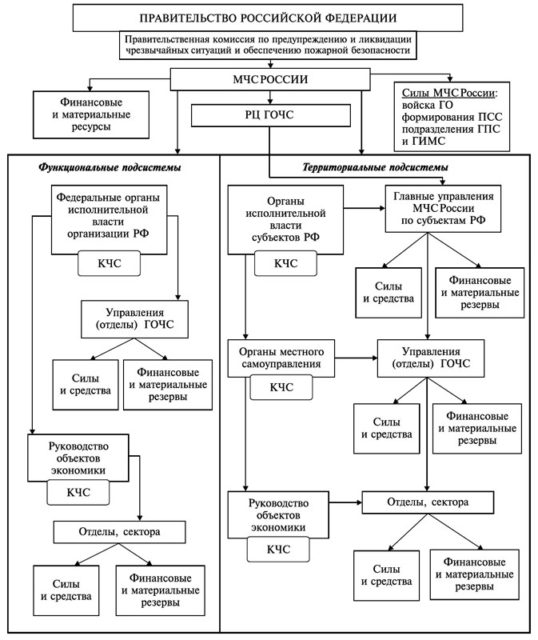 	Рис.1Органы управления РСЧС Координационными органами РСЧС являются: на федеральном уровне – Правительственная комиссия по предупреждению и ликвидации чрезвычайных ситуаций и обеспечению пожарной безопасности, комиссии по предупреждению и ликвидации чрезвычайных ситуаций и обеспечению пожарной безопасности федеральных органов исполнительной власти; на региональном уровне (в пределах территории субъекта РФ) – комиссия по предупреждению и ликвидации чрезвычайных ситуаций и обеспечению пожарной безопасности органа исполнительной власти субъекта РФ; на муниципальном уровне (в пределах территории муниципального образования) – комиссия по предупреждению и ликвидации чрезвычайных ситуаций и обеспечению пожарной безопасности органа местного самоуправления; на объектовом уровне – комиссия по предупреждению и ликвидации чрезвычайных ситуаций и обеспечению пожарной безопасности организации.      На межрегиональном уровне в пределах соответствующего федерального округа функции и задачи по обеспечению координации деятельности федеральных органов исполнительной власти и организации, взаимодействия федеральных органов исполнительной власти с органами государственной власти субъектов РФ, органами местного самоуправления и общественными объединениями в области защиты населения и территорий от чрезвычайных ситуаций осуществляет в установленном порядке полномочный представитель Президента РФ в федеральном округе.     Образование, реорганизация и упразднение комиссий по предупреждению и ликвидации чрезвычайных ситуаций, и обеспечению пожарной безопасности (КЧС), определение их компетенции, утверждение руководителей и персонального состава осуществляются соответственно Правительством РФ, федеральными органами исполнительной власти, органами исполнительной власти субъектов РФ, органами местного самоуправления и организациями. Компетенция КЧС, а также порядок принятия решений определяются в положениях о них или в решениях об их образовании. КЧС федеральных органов исполнительной власти, органов исполнительной власти субъектов РФ, органов местного самоуправления и организаций возглавляются соответственно руководителями указанных органов и организаций или их заместителями.      Координационные органы управления РСЧС создаются на 4-ех уровнях: Федеральном, региональном, муниципальном, объектовом.      На региональном уровне постоянно действующими органами управления РСЧС являются ГУ МЧС России.Силы и средства РСЧСК силам и средствам РСЧС относятся специально подготовленные силы и средства федеральных органов исполнительной власти, органов исполнительной власти субъектов РФ, органов местного самоуправления, организаций и общественных объединений, предназначенные и выделяемые (привлекаемые) для предупреждения и ликвидации чрезвычайных ситуаций. Состав сил и средств единой системы определяется Правительством РФ. В состав сил и средств каждого уровня единой системы входят силы и средства постоянной готовности, предназначенные для оперативного реагирования на чрезвычайные ситуации и проведения работ по их ликвидации (далее – силы постоянной готовности). Основу сил постоянной готовности составляют аварийно-спасательные службы, аварийно-спасательные формирования, иные службы и формирования, оснащенные специальной техникой, оборудованием, снаряжением, инструментом, материалами с учетом обеспечения проведения аварийно-спасательных и других неотложных работ в зоне чрезвычайной ситуации в течение не менее 3 суток. Перечень сил постоянной готовности федерального уровня утверждается Правительством РФ по представлению МЧС России, согласованному с заинтересованными федеральными органами исполнительной власти, органами исполнительной власти субъектов РФ и организациями. Перечень сил постоянной готовности территориальных подсистем утверждается органами исполнительной власти субъектов РФ по согласованию с МЧС России. Состав и структуру сил постоянной готовности определяют создающие их федеральные органы исполнительной власти, органы исполнительной власти субъектов РФ, органы местного самоуправления, организации и общественные объединения исходя из возложенных на них задач по предупреждению и ликвидации чрезвычайных ситуаций. Координацию деятельности аварийно-спасательных служб, аварийно-спасательных формирований, общественных объединений, участвующих в проведении аварийно-спасательных работ и действующих на всей или большей части территории РФ, а также всех видов пожарной охраны осуществляет в установленном порядке МЧС России. Координацию деятельности аварийно-спасательных служб и аварийно-спасательных формирований на территориях субъектов РФ осуществляют в установленном порядке главные управления МЧС России по субъектам РФ. Координацию деятельности аварийно-спасательных служб и аварийно-спасательных формирований на территориях муниципальных образований осуществляют органы, специально уполномоченные на решение задач в области защиты населения и территорий от чрезвычайных ситуаций и гражданской обороны при органах местного самоуправления.Режимы функционирования РСЧС 	При отсутствии угрозы возникновения чрезвычайных ситуаций на объектах, территориях или акваториях органы управления и силы единой системы функционируют в режиме повседневной деятельности. Решениями руководителей федеральных органов исполнительной власти, органов исполнительной власти субъектов Российской Федерации, органов местного самоуправления и организаций, на территории которых могут возникнуть или возникли чрезвычайные ситуации, либо к полномочиям которых отнесена ликвидация чрезвычайных ситуаций, для соответствующих органов управления и сил единой системы может устанавливаться один из следующих режимов функционирования: а) режим повышенной готовности – при угрозе возникновения чрезвычайных ситуаций; б) режим чрезвычайной ситуации – при возникновении и ликвидации чрезвычайных ситуаций.Основные направления деятельности РСЧСРазработка предложений по государственной политике в области защиты населения и территорий от чрезвычайных ситуаций и организация ее реализации. РСЧС осуществляет эту функцию, объединив органы управления, силы и средства страны, в компетенцию которых входит решение этих проблем. Ведущая роль РСЧС в реализации государственной политики в области защиты населения и территорий от чрезвычайных ситуаций проявляется в разработке и осуществлении государственных целевых программ по наиболее важным вопросам в данной области; Управление функционированием РСЧС. Руководящий орган РСЧС – МЧС России, наделено функцией координации деятельности органов государственного управления и органов местного самоуправления в области защиты населения и территорий от чрезвычайных ситуаций. В подсистемах и звеньях РСЧС эту функцию выполняют органы управления ГОЧС и КЧС; Осуществление контроля. Контроль в РСЧС осуществляется с целью обеспечения соблюдения федеральными органами исполнительной власти, органами исполнительной власти субъектов РФ, органами местного самоуправления и организациями законодательных, нормативных правовых актов, норм, стандартов и правил в области защиты населения и территорий от чрезвычайных ситуаций и устранения фактов их нарушения. Контроль в области защиты населения и территорий от чрезвычайных ситуаций является специальным видом контроля и на федеральном уровне осуществляется МЧС России (при необходимости — совместно с федеральными надзорными органами, государственными надзорными и контрольными органами других федеральных органов исполнительной власти или их структурными подразделениями); Производственная деятельность, которая заключается в том, что РСЧС проводит практические работы по профилактическим мероприятиям, направленным на предупреждение чрезвычайных ситуаций, уменьшение их масштабов, снижение потерь и ущерба от них, а также осуществляет аварийно-спасательные и других неотложные работы в ходе ликвидации возникших чрезвычайных ситуаций. Это направление деятельности РСЧС реализуется ее органами управления, силами и средствами; Обучение, включающее в себя подготовку и повышение квалификации специалистов РСЧС, а также обучение населения действиям в чрезвычайных ситуациях. Это обязательная функция органов управления РСЧС всех уровней. Порядок подготовки специалистов РСЧС и обучения населения предусматривает разработку учебных программ, организацию проведения занятий, их материально-техническое обеспечение. Этот порядок определяется Правительством РФ. Ответственность за подготовку специалистов РСЧС и обучение населения действиям в чрезвычайных ситуациях несут руководители учебных заведений, организаций и органов управления ГОЧС; Материально-техническое и финансовое обеспечение деятельности РСЧС.Источники используемой литературы https://fireman.club/inseklodepia/edinaya-gosudarstvennaya-sistema-preduprezhdeniya-i-likvidacii-chrezvychajnyx-situacij-rschs/ - клуб пожарных и спасателей 